INSTITUTO DE TRANSPARENCIA, INFORMACIÓN PÚBLICA Y PROTECCIÓN DE DATOS PERSONALES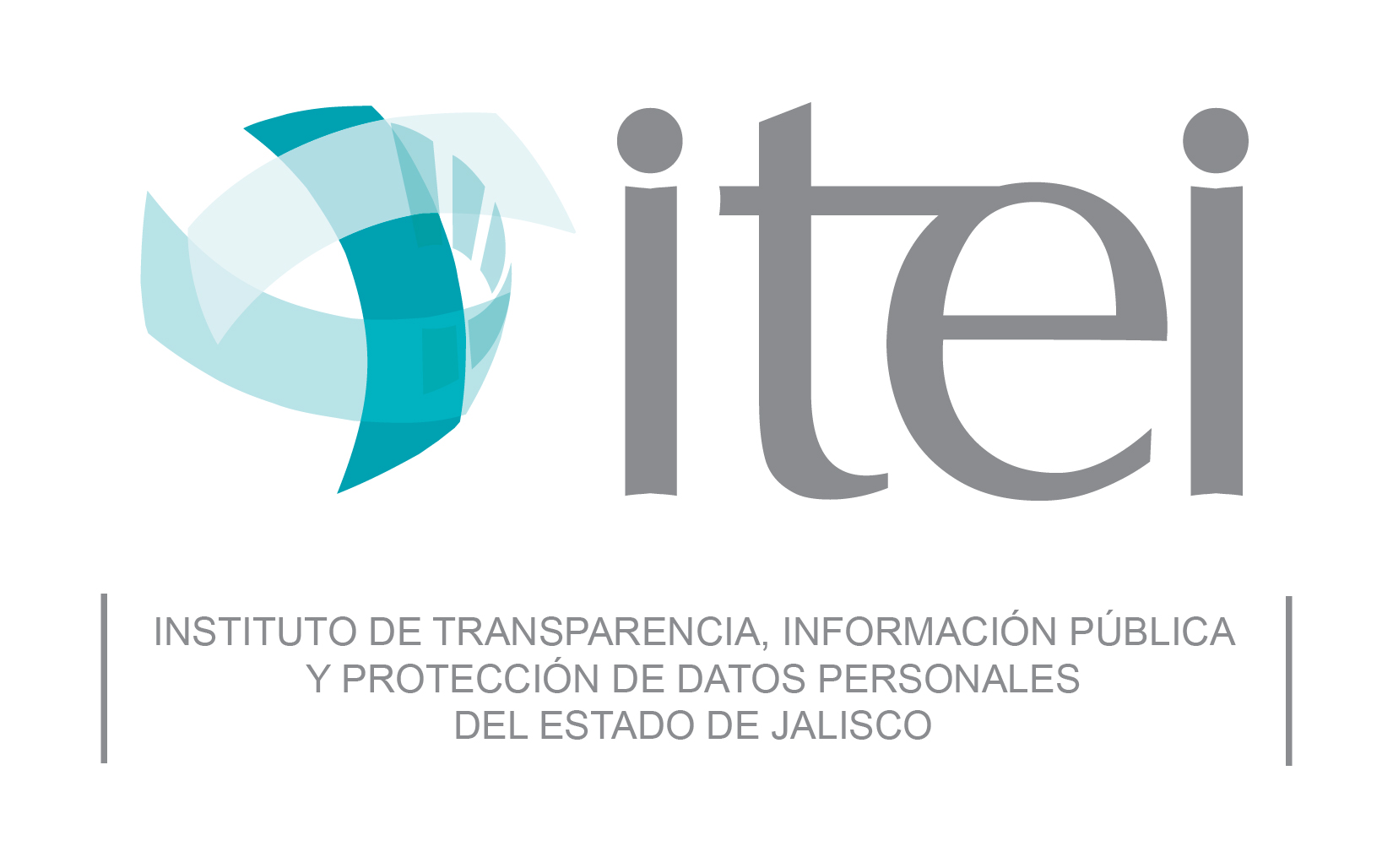 Dirección de Protección de Datos PersonalesFORMATO DE DENUNCIAEn cumplimento a lo dispuesto por el artículo 115.1  de la Ley de Protección de Datos Personales en Posesión de Sujetos Obligados del Estado de Jalisco y sus Municipios, proporcione la siguiente información:Nombre del denunciante (o en su caso, de su representante legal) y domicilio.Nombre(s):_                                                   Apellido Paterno:Apellido Materno: 	Calle o Avenida:  	Número Exterior:  	Interior:  	Colonia:  	Delegación/Municipio:  	Entidad Federativa:                                                    Código Postal: _                    Teléfono (incluyendo lada):  	Medio para recibir notificaciones: Correo Electrónico  [  ]Correo Certificado  [  ]Dirección de correo electrónico:  	Nombre del denunciado y domicilioEn caso de que sea una persona física:Nombre(s):_Apellido Paterno:Apellido Materno:  	En caso de que sea una persona moral:Razón o denominación social:  	Calle o Avenida:                                                                                    Número Exterior:  	Interior:  	Colonia:  	Delegación/Municipio:  	Entidad Federativa:Código Postal:                       Teléfono: (incluyendo lada)  	En su caso, datos para su ubicación:III. Relación de hechos en los que basa su denuncia y elementos con los que cuente para acreditar su dicho.Firma:  	Bajo protesta de decir verdad, manifiesto que los datos asentados en el presente son ciertos, incluyendo los que acreditan la identidad del denunciante, conociendo las penas en que incurren las personas que declaran falsamente ante una autoridad distinta a la judicial.(Huella Digital, en su caso)